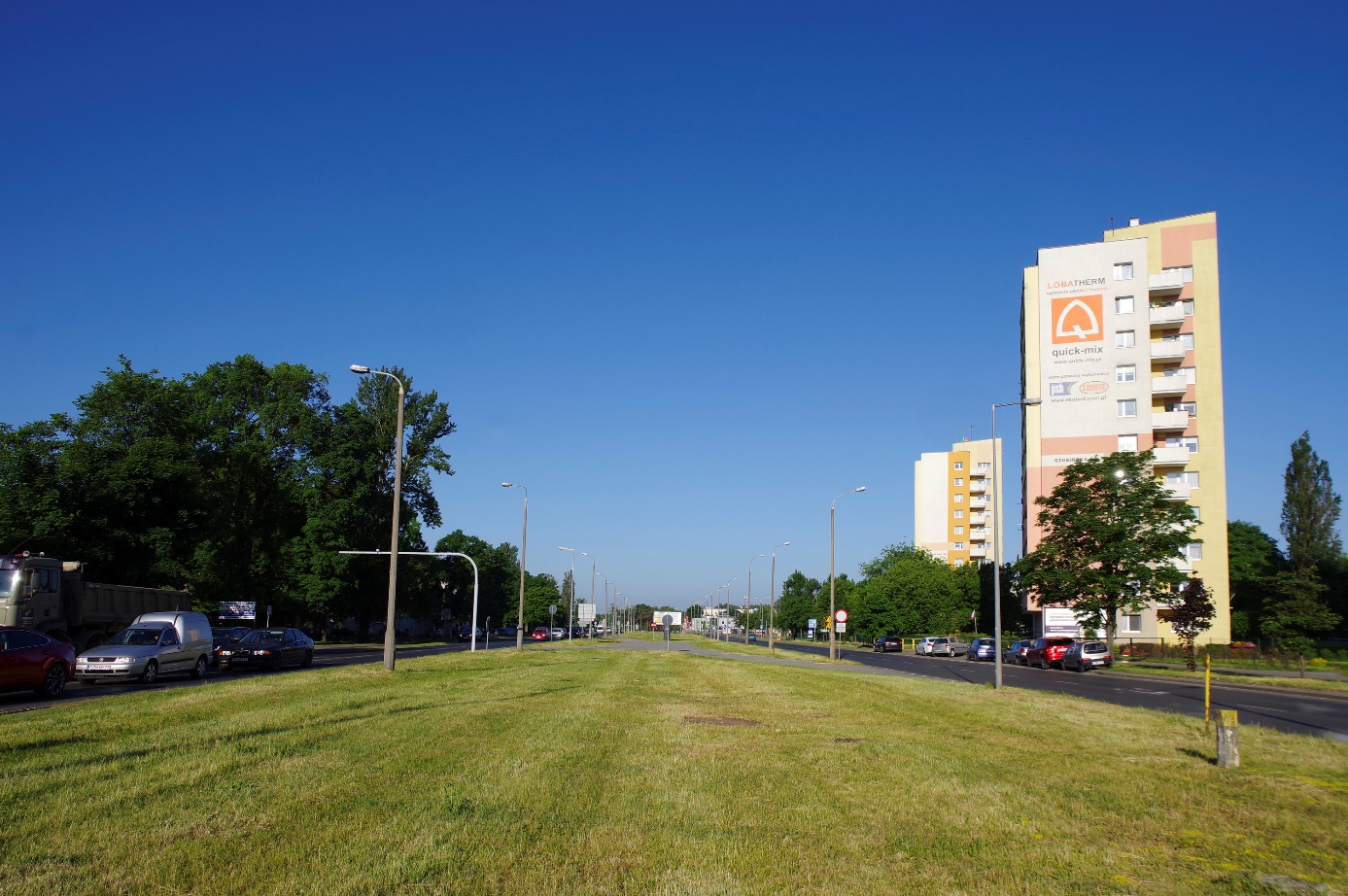 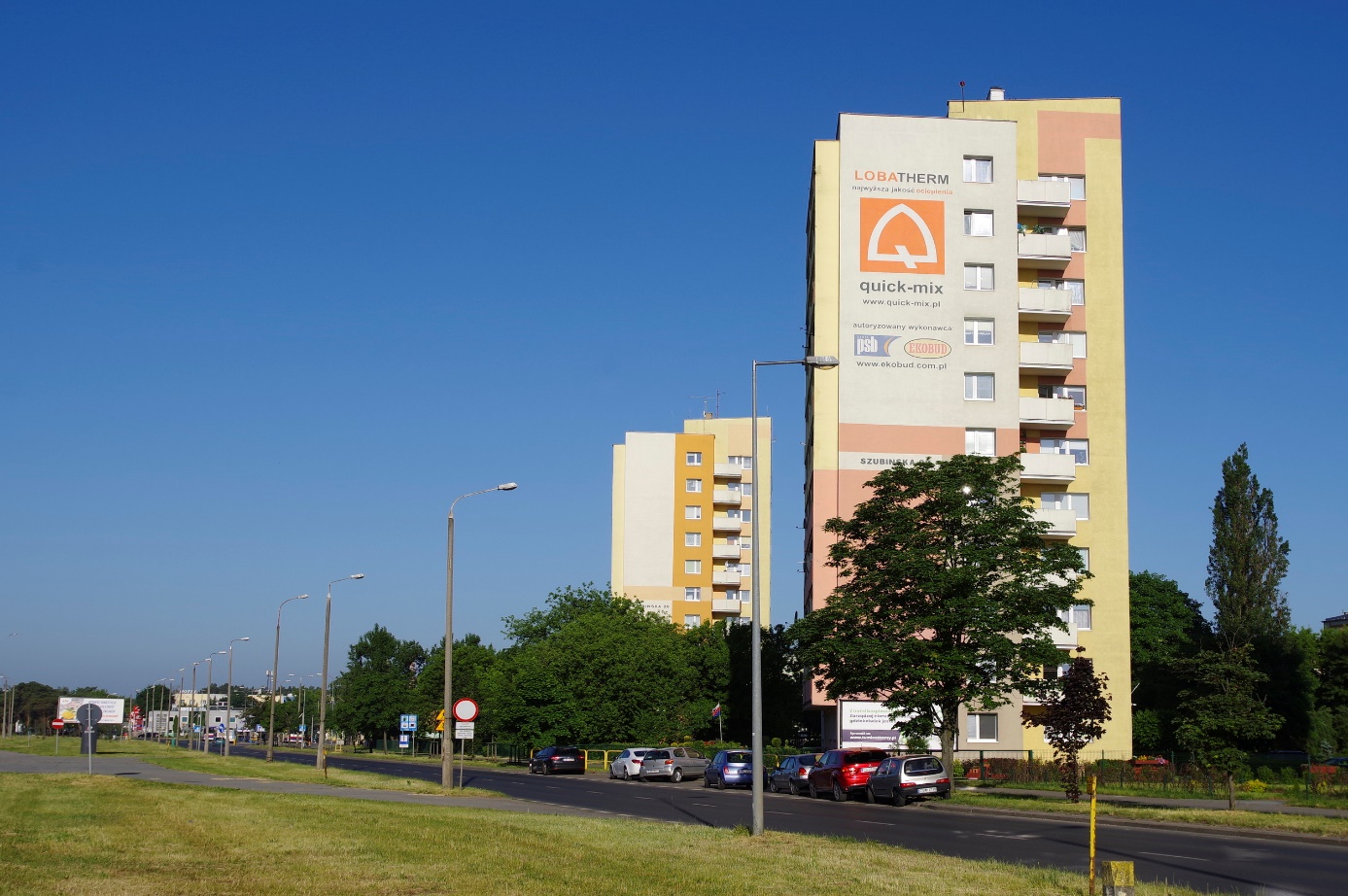 Wizualizacja ściany budynku „Szubińska 22”